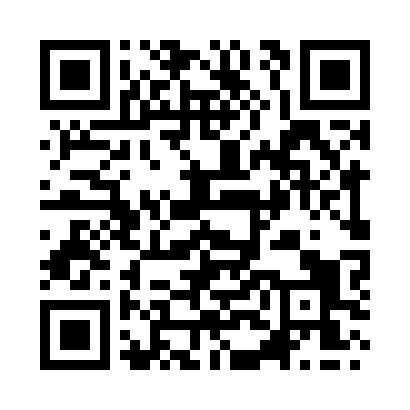 Prayer times for Kirk of Shotts, South Lanarkshire, UKMon 1 Jul 2024 - Wed 31 Jul 2024High Latitude Method: Angle Based RulePrayer Calculation Method: Islamic Society of North AmericaAsar Calculation Method: HanafiPrayer times provided by https://www.salahtimes.comDateDayFajrSunriseDhuhrAsrMaghribIsha1Mon2:574:361:197:0610:0311:412Tue2:584:361:207:0610:0211:413Wed2:584:371:207:0610:0211:414Thu2:594:381:207:0610:0111:405Fri3:004:391:207:0510:0011:406Sat3:004:401:207:0510:0011:407Sun3:014:421:207:059:5911:408Mon3:024:431:217:049:5811:399Tue3:024:441:217:049:5711:3910Wed3:034:451:217:039:5611:3811Thu3:044:471:217:039:5511:3812Fri3:044:481:217:029:5411:3713Sat3:054:491:217:029:5311:3714Sun3:064:511:217:019:5111:3615Mon3:074:521:217:019:5011:3616Tue3:074:541:227:009:4911:3517Wed3:084:551:226:599:4711:3418Thu3:094:571:226:599:4611:3419Fri3:104:581:226:589:4411:3320Sat3:115:001:226:579:4311:3221Sun3:125:021:226:569:4111:3122Mon3:125:031:226:559:4011:3123Tue3:135:051:226:559:3811:3024Wed3:145:071:226:549:3611:2925Thu3:155:081:226:539:3511:2826Fri3:165:101:226:529:3311:2727Sat3:175:121:226:519:3111:2628Sun3:185:141:226:509:2911:2529Mon3:195:161:226:489:2711:2430Tue3:195:171:226:479:2511:2331Wed3:205:191:226:469:2311:22